Straeon diogelwch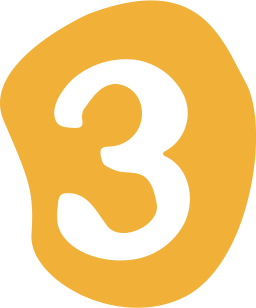 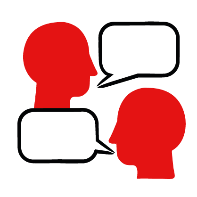 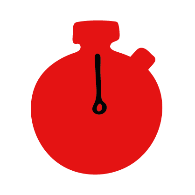 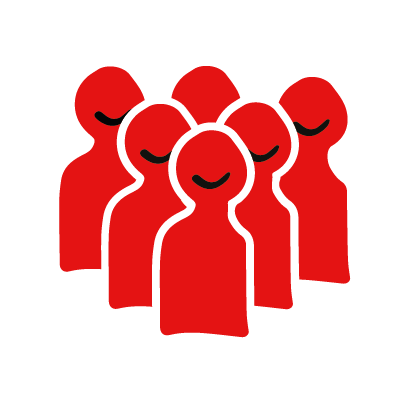 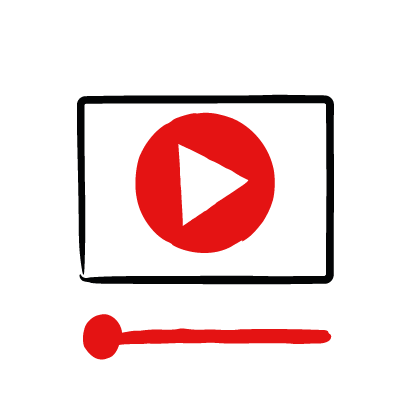 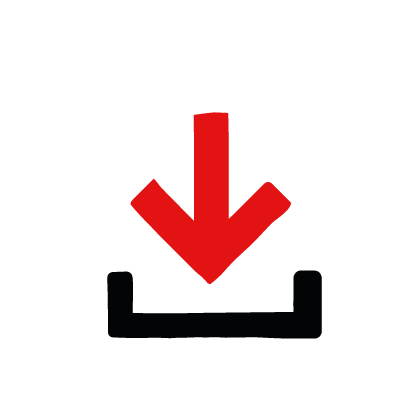 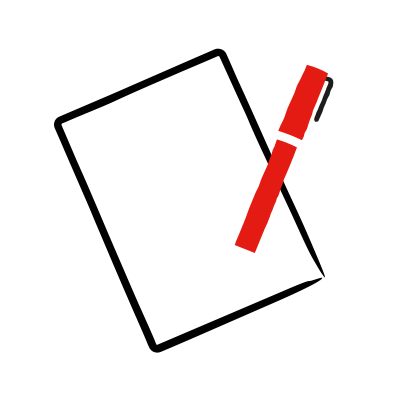 Amcanion dysguDysgu beth i’w wneud i gadw’n ddiogel mewn sefyllfaDysgu sut i asesu perygl a phenderfynu ar gam diogel i helpuTrosolwgBydd y dysgwyr yn gwylio’r ffilm cadw’n ddiogel, lle mae Liya yn siarad am bwysigrwydd helpu pobl eraill a’ch cadw eich hun yn ddiogel. Wedyn dangoswch y lluniau yn y cyflwyniad PowerPoint o Liya a’i thad yn helpu rhywun nad yw’n ymateb ond sy’n anadlu, a thrafodwch gadw’n ddiogel wrth helpu rhywun y mae angen cymorth cyntaf arno.ParatoiY gallu i ddangos ffilm a chyflwyniad PowerPoint, neu gallech argraffu’r cyflwyniad PowerPoint i grwpiau bach ei ddefnyddio a darllen y trawsgrifiad o ffilm cadw’n ddiogel Liya yn y cyflwyniad PowerPoint. Mae’r holl adnoddau ar gael ar y dudalen we straeon diogelwch.Tynnwch sylw’r dysgwyr at y rheolau sylfaenol ar gyfer y sesiwn neu sefydlwch reolau sylfaenol. Sicrhewch fod y dysgwyr yn cael cyfleoedd i ofyn cwestiynau a bod ganddynt ffordd o ofyn cwestiynau’n ddienw os byddant yn dymuno gwneud hynny. I gael arweiniad ar sut i wneud hynny, darllenwch y canllawiau ar greu amgylchedd dysgu diogel, cynhwysol a chefnogol.
Sut mae cynnal y gweithgareddDechreuwch drwy ofyn i’r dysgwyr beth sy’n bwysicach yn eu barn nhw: 
helpu rhywun neu eu cadw eu hunain yn ddiogel? Trafodwch pam mae’r ddau 
beth yn bwysig; ni allwch helpu rhywun arall oni bai eich bod chi hefyd yn gofalu amdanoch chi eich hun.Gofynnwch i’r dysgwyr beth maen nhw’n ei wybod yn barod am archwilio diogelwch neu eu cadw eu hunain yn ddiogel. Efallai y byddan nhw’n cyfeirio at bethau maen nhw wedi’u dysgu am ddiogelwch ar y ffordd neu beidio 
â siarad â phobl ddieithr.Dangoswch y ffilm cadw’n ddiogel, lle mae Liya yn siarad am bwysigrwydd helpu pobl eraill a’i chadw ei hun yn ddiogel. Gofynnwch i’r dysgwyr pa bethau allweddol mae hi’n sôn amdanyn nhw ynglŷn â chadw’n ddiogel? Mae’n dweud bod angen gwneud yn siŵr bod oedolyn y gellir ymddiried ynddo wrth law, a galw am help (e.e. ffonio 999) os bydd angen. Ar gyfer dysgwyr iau, canolbwyntiwch ar y syniad o ddweud wrth oedolyn a galw am help. Dangoswch y sleidiau PowerPoint. Beth ddylai Liya, Jonjo ac Ekam ei wneud i gadw’n ddiogel yn y sefyllfaoedd hyn? Yr ateb yw galw am help, dweud wrth oedolyn ac yna, os bydd angen, ffonio 999. Anogwch nhw i feddwl i bwy y gall Liya, Jonjo ac Ekam ofyn am help. (Liya – gofyn i’w thad helpu; Ekam – galw am ei fam; Jonjo – galw am ei dad). Ar gyfer dysgwyr hŷn, cyflwynwch y sleidiau PowerPoint a dangoswch y lluniau o Liya a’i thad yn helpu rhywun nad yw’n ymateb ond sy’n anadlu. Gallech ddefnyddio’r fframwaith “stopio, edrych, meddwl, helpu”. Stopio: amser i feddwl am ddiogelwch Edrych: pa beryglon allwch chi eu gweld? Dieithryn yw’r personMeddwl: beth all Liya ei wneud i gadw’n ddiogel? Gall ofyn i’w thad fynd at y dyn a'i helpu yn ei lle hiHelpu: sut wnaeth Liya helpu’n ddiogel? Ffoniodd 999 a dywedodd wrth ei thad sut i helpuAr ôl y drafodaeth honno, dangoswch y sleid olaf gyda’r cwestiynau – sut gwnaeth Liya wneud yn siŵr ei bod 
hi’n ddiogel? Beth allech chi ei wneud i gadw'n ddiogel wrth helpu pobl eraill? Dangoswch i’r plant sut i helpu rhywun nad yw’n ymateb ond sy’n anadlu drwy edrych ar y “cerdyn sut i helpu” ar y sleid PowerPoint olaf neu drwy fynd i’r dudalen sgiliau cymorth cyntaf ar gyfer pobl nad ydynt yn ymateb ond sy’n anadlu neu ofyn iddyn nhw esbonio os ydyn nhw wedi dysgu’r sgìl hwn yn barod.Gweithgareddau sy’n ymestyn ac yn herio:Ailadroddwch y gweithgaredd “stopio, edrych, meddwl, helpu” ar gyfer y lluniau o Jonjo ac Ekam. Ar ba bwynt 
y gallen nhw fod wedi meddwl am ddiogelwch? Anogwch y dysgwyr i feddwl am y ffaith bod diogelwch yn bwysig er mwyn lleihau’r risg o anaf a chyn i ni helpu pobl eraill.Jonjo ac Ekam – pwl o asthma:Stopio: Gallen nhw beidio â mynd i mewn i’r atig; byddai hynny’n osgoi’r pwl o asthma. Nawr bydd angen iddyn nhw feddwl am sut i ddod i lawr o’r atig a helpu Jonjo gyda'i bwl o asthma mewn ffordd ddiogel.Edrych: Gallai dod i lawr o’r atig fod yn beryglus os byddan nhw’n rhuthro ac yn cwympo.Meddwl: Dylen nhw gerdded yn araf ac yn bwyllog a mynd â Jonjo i le diogel – fel y gwely yn yr ystafell wely. Gallan nhw alw am oedolyn.Helpu: Aeth Ekam â Jonjo i’r ystafell wely lle roedd anadlydd Jonjo. Galwodd am ei fam.Gofynnwch i’r dysgwyr greu poster “Stopio, edrych, meddwl a helpu” neu “Galw am help” i'w hatgoffa eu hunain o’r camau y gall pobl eu cymryd i gadw’n ddiogel. Crynhoi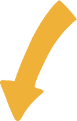 I gloi, gofynnwch i’r dysgwyr pa bethau allweddol mae angen iddyn nhw eu cofio am gadw’n ddiogel. 
Efallai y byddan nhw’n dweud pethau fel, dweud wrth oedolyn, ffonio 999, neu ddefnyddio “stopio, edrych, meddwl, helpu” i feddwl cyn iddyn nhw weithredu.Nawr ewch yn ôl i’r dudalen straeon diogelwch i ymarfer cadw’n ddiogel drwy gynnal y gweithgaredd straeon ymarfer diogelwch.